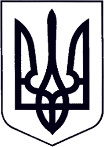 У К Р А Ї Н АЗАКАРПАТСЬКА ОБЛАСТЬМУКАЧІВСЬКА МІСЬКА РАДАВИКОНАВЧИЙ КОМІТЕТР І Ш Е Н Н Я04.02.2020		                             Мукачево                                                    № 37Про визначення місця проживання дитиниРозглянувши заяву *** про визначення місця проживання сина, ***,  без згоди матері дитини, ***, беручи до уваги вік та бажання дитини, місце його фактичного проживання,  стан виконання батьками батьківських обов’язків, прихильність дитини, відповідно до ч.3 ст.160 Сімейного кодексу України, п.72 Порядку провадження органами опіки та піклування діяльності, пов’язаної із захистом прав дитини, затвердженого Постановою Кабінету Міністрів України № 866 від 24.09.2008 року «Питання діяльності органів опіки та піклування, пов’язаної із захистом прав дитини», керуючись статтею 40, частиною 1 статті 52, частиною 6 статті 59 Закону України „Про місцеве самоврядування в Україні», виконавчий комітет Мукачівської міської ради вирішив:Визначити місце проживання дитини, ***  за місцем проживання батька дитини, ***  в м. Мукачеві.Контроль за виконанням цього рішення покласти на начальника служби у справах дітей Мукачівської міської ради О. Степанову.Міський голова                                                                                      А. БАЛОГА